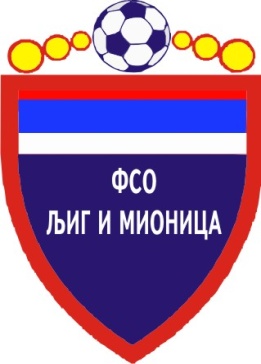 ТАБЕЛАМЕЂУОПШТИНСКЕ ФУДБАЛСКЕ ЛИГЕ ''ЗАПАД''-  Пролећни део првенства такмичарске 2014/2015. године -1.ИСКРА2017127320+5352 2.ПОЛЕТ2016225018+3250 3.РИБНИКАР2015235114+3747 4.РАЈАЦ209564829+1932 5.МИЛЕНКО ПАВЛОВИЋ208483133-228 6.ЈАДАР 2013207492930-125 7.КОМАНИЦЕ2072113545-1023 8. ЛИПЉЕ2071124157-1622 9.ГРАДАЦ 852061132361-381910.КОЛУБАРА 22052132445-211711.БОРАЦ2044121248 -361612.БЕЛОШЕВАЦ2034132643-1712 (-1)